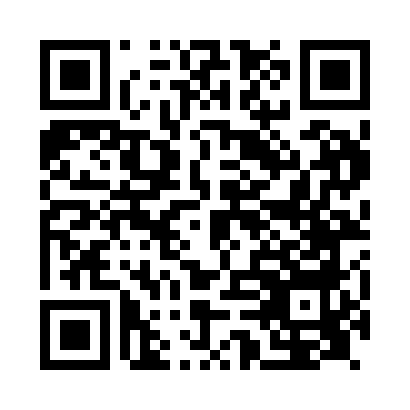 Prayer times for Afon Cledwen, UKWed 1 May 2024 - Fri 31 May 2024High Latitude Method: Angle Based RulePrayer Calculation Method: Islamic Society of North AmericaAsar Calculation Method: HanafiPrayer times provided by https://www.salahtimes.comDateDayFajrSunriseDhuhrAsrMaghribIsha1Wed3:355:401:126:218:4410:512Thu3:325:381:126:228:4610:543Fri3:285:361:126:238:4810:574Sat3:255:341:126:248:5011:005Sun3:225:321:116:258:5111:026Mon3:215:311:116:268:5311:027Tue3:205:291:116:278:5511:038Wed3:195:271:116:288:5711:049Thu3:185:251:116:298:5811:0510Fri3:175:231:116:309:0011:0611Sat3:175:221:116:319:0211:0712Sun3:165:201:116:329:0311:0713Mon3:155:181:116:339:0511:0814Tue3:145:171:116:349:0711:0915Wed3:135:151:116:359:0811:1016Thu3:125:131:116:369:1011:1117Fri3:125:121:116:379:1111:1218Sat3:115:101:116:389:1311:1219Sun3:105:091:116:399:1511:1320Mon3:105:071:116:409:1611:1421Tue3:095:061:116:419:1811:1522Wed3:085:051:126:429:1911:1523Thu3:085:031:126:429:2011:1624Fri3:075:021:126:439:2211:1725Sat3:075:011:126:449:2311:1826Sun3:065:001:126:459:2511:1827Mon3:064:591:126:469:2611:1928Tue3:054:581:126:469:2711:2029Wed3:054:571:126:479:2911:2130Thu3:044:561:126:489:3011:2131Fri3:044:551:136:499:3111:22